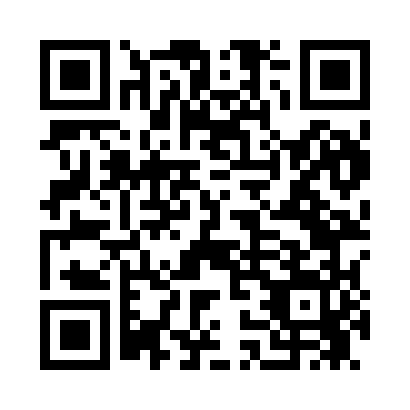 Prayer times for Hulett, Wyoming, USAMon 1 Jul 2024 - Wed 31 Jul 2024High Latitude Method: Angle Based RulePrayer Calculation Method: Islamic Society of North AmericaAsar Calculation Method: ShafiPrayer times provided by https://www.salahtimes.comDateDayFajrSunriseDhuhrAsrMaghribIsha1Mon3:245:171:025:118:4710:412Tue3:245:181:035:118:4710:403Wed3:255:181:035:118:4710:404Thu3:265:191:035:118:4710:395Fri3:275:201:035:118:4610:386Sat3:285:201:035:118:4610:387Sun3:305:211:035:118:4610:378Mon3:315:221:045:118:4510:369Tue3:325:231:045:118:4510:3510Wed3:335:241:045:118:4410:3411Thu3:355:241:045:118:4310:3312Fri3:365:251:045:118:4310:3213Sat3:375:261:045:108:4210:3114Sun3:395:271:045:108:4110:2915Mon3:405:281:045:108:4110:2816Tue3:415:291:055:108:4010:2717Wed3:435:301:055:108:3910:2618Thu3:445:311:055:108:3810:2419Fri3:465:321:055:098:3710:2320Sat3:475:331:055:098:3710:2121Sun3:495:341:055:098:3610:2022Mon3:515:351:055:098:3510:1823Tue3:525:361:055:088:3410:1724Wed3:545:371:055:088:3310:1525Thu3:555:381:055:088:3210:1426Fri3:575:391:055:078:3110:1227Sat3:595:401:055:078:2910:1028Sun4:005:411:055:078:2810:0929Mon4:025:421:055:068:2710:0730Tue4:045:431:055:068:2610:0531Wed4:055:441:055:058:2510:03